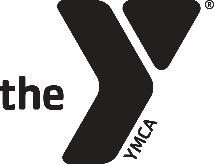 YMCA NATIONAL SWIMMING CHAMPIONSHIP COACH AUTHORIZATIONThis procedure has been established to provide for the safety of all participants and to ensure that certified coaches are present with all athletes at the meet.  Please complete this form if your team is to be represented by another coach for part or all of the meet.  The representing coach needs to bring the signed form to Check-In.  Do not fax this form to the Meet Director.YMCA Association #:_____________________________


YMCA_NAME: ________________________________


YMCA_ADDRESS: _______________________________
The [YMCA NAME]: _______________________ swim team does not have a certified and registered coach attending part or all of the meet. We authorize _____________________________________, coach of the ______________________________________ [YMCA NAME] swim team, to represent and supervise our participants on the pool deck on the following dates: ______________________________________________________.______________________________________ _______
(CEO / Executive Director and Date)YMCA NUMBER: ________________________   YMCA NAME: _____________________________________Representing YMCA CoachI agree to represent [YMCA NAME]: ___________________________ participants at the 2023 YMCA NATIONAL LONG COURSE CHAMPIONSHIP MEET. I will be present during their events and see that they are supervised while on deck. This procedure involves safety considerations. I will file relay cards and deposit scratch cards at the designated times and supervise warm-ups. In the event of injury, I will assume responsibility for administering immediate first aid and determining if an emergency squad is needed if further treatment is warranted.________________________________________ ___________
(Certified Coach and date) ________________________________________   __________
(YMCA Name and YMCA Association #:)